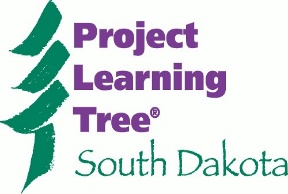 South Dakota Project Learning Tree Workshop Registration FormPlease complete and email to southdakotaplt@gmail.comTitle and Date of Workshop:First Name:                                                                           Last Name:Street Address:Street Address Line 2:City:                                                          State:                             Postal / Zip Code:Phone Number:E-mail:Suggestions or topics you would like to be included in the workshop?*Workshop Fee due at time of registration. You may pay by either clicking the “Buy Now” tab, located under “Workshop Registration” on the southdakotaplt.org website, which will direct you to PayPal, or I can email you an invoice, which is also payable through PayPal. 
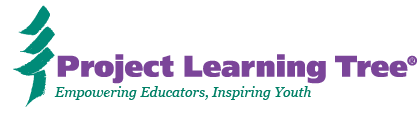 